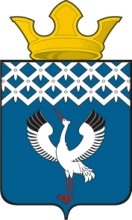 Российская ФедерацияСвердловская область Глава муниципального образования Байкаловского сельского поселенияРАСПОРЯЖЕНИЕот 06.02.2018 г.  № 32/од-рс. БайкаловоО  проведении  культурно-массового мероприятия  «Масленица»                                                                            на территории  муниципального образования  Байкаловского сельского поселения – 17 февраля 2018 года        В соответствии с Постановлением Правительства Свердловской области  от 30.05.2003 г. № 333-ПП «О мерах по  обеспечению общественного порядка и безопасности при проведении на территории Свердловской области  мероприятий с массовым пребыванием людей",  пунктом 3 статьи 16 Федерального закона от 22.11.1995 № 171-ФЗ «О государственном регулировании производства и оборота этилового спирта, алкогольной и спиртосодержащей продукции», законом Свердловской области от 29.10.2013 № 103-ОЗ "О регулировании отдельных отношений в сфере розничной продажи алкогольной продукции и ограничения ее потребления на территории Свердловской области", в целях обеспечения охраны общественного порядка и безопасности граждан в период проведения культурно-массового мероприятия  «Масленица» – 17 февраля 2018 года:1.Подготовить и провести на территории муниципального образования   Байкаловского сельского поселения культурно-массовое мероприятие  «Масленица» в д. Пелевина 17 февраля 2018 года  с 12.00-14.00 час.                    Назначить ответственными за организацию и проведение культурно - массового  мероприятия специалиста  администрации муниципального образования Байкаловского сельского поселения по Пелевинской территории и заведующую Пелевинским ДК Орлову Светлану Николаевну,  тел. 3-26-24. Организаторы мероприятия обеспечивают точное выполнение регламента проведения мероприятия, обеспечивают обязательное пребывание  ответственных с начала и до полного окончания мероприятия, несут ответственность за соблюдение правил пожарной безопасности при проведении мероприятия.2.Утвердить план проведения культурно - массового мероприятия «Масленица» (Приложение №1).3.Рекомендовать ММО МВД России «Байкаловский» осуществить комплекс мер по обеспечению охраны общественного порядка и безопасности граждан при проведении культурно-массового мероприятия  «Масленица» 17 февраля  2018 г. в д. Пелевина.4. Закрепить временные места для  стоянки автотранспорта  площадку  для стоянки автомобилей - возле магазина «Товары повседневного спроса» Байкаловского ПО по адресу: д.Пелевина ул.Новая, 2а.5.Рекомендовать руководителям торговых организаций всех форм собственности, расположенных на территории проведения культурно-массового мероприятия  «Масленица», запретить продажу алкогольной продукции с содержанием  этилового спирта более чем 16,5 процента  готовой продукции, а также пива и пивных напитков, сидра, пуаре, медовухи 17 февраля 2018 г.  с 10.00 час. до 15.00 час.6.Рекомендовать руководителям торговых организаций всех форм  собственности запретить продажу алкогольной продукции в стеклянной таре на период проведения  культурно-массового мероприятия  «Масленица» 17 февраля 2018 г. 7.Запретить  пронос спиртных напитков в стеклянной таре в места  проведения массового мероприятия.8. Рекомендовать  пожарной части  ГКПТУ СО  «Отряд противопожарной службы СО №12» принять меры пожарной безопасности при проведении мероприятия (при сжигании чучела масленицы)  на территории муниципального образования.9. Настоящее Распоряжение подлежит размещению на официальном сайте администрации  муниципального образования Байкаловского сельского поселения www.bsposelenie.ru.10. Контроль исполнения настоящего Распоряжения оставляю за собой.Глава муниципального образования         Байкаловского сельского поселения                                                    Д.В.Лыжин     ПЛАНпроведения культурно-массового мероприятия  «Масленица»                                                                            на территории  муниципального образования  Байкаловского сельского поселения17 февраля 2018 года                                       Приложение № 1 Утверждено распоряжением  главы                    МО Байкаловского сельского поселения от 06.02.2018 г. № 32-од/р№№ п/пМероприятияДата и время проведенияМесто проведенияОтветственные1234517 февраля 2018 года д. Пелевина17 февраля 2018 года д. Пелевина17 февраля 2018 года д. Пелевина17 февраля 2018 года д. Пелевина17 февраля 2018 года д. Пелевина1.Работа торговых рядов 12.00 –14.00Площадка возле Пелевинского ДКСпециалист администрации МО Байкаловского СП по Пелевинской территории   3-26-242.Музыкальное сопровождение массового гуляния 12.00 –14.00Площадка возле Пелевинского ДКЗаведующая Пелевинским  ДК Орлова С.Н.   3-26-243.Открытие праздника12.00 –12.20Площадка возле Пелевинского ДКСпециалист администрации МО Байкаловского СП по Пелевинской территории  3-26-244.Игровая программа12.20 –13.30Площадка возле Пелевинского ДКЗаведующая Пелевинским  ДК Орлова С.Н.  3-26-245.Сжигание Масленицы13.30Площадка возле Пелевинского ДКЗаведующая Пелевинским  ДК Орлова С.Н.  3-26-24